 الجمهورية الجزائرية الديمقراطية الشعبيةوزارة التربية الوطنيةمديرية التربية لولاية  :........................       المؤسسة : ......................................................                                                   دفتر المتابعة والتقويم المستمر للأستاذ (ة) : ............الموسم الدراسي : 2017/2018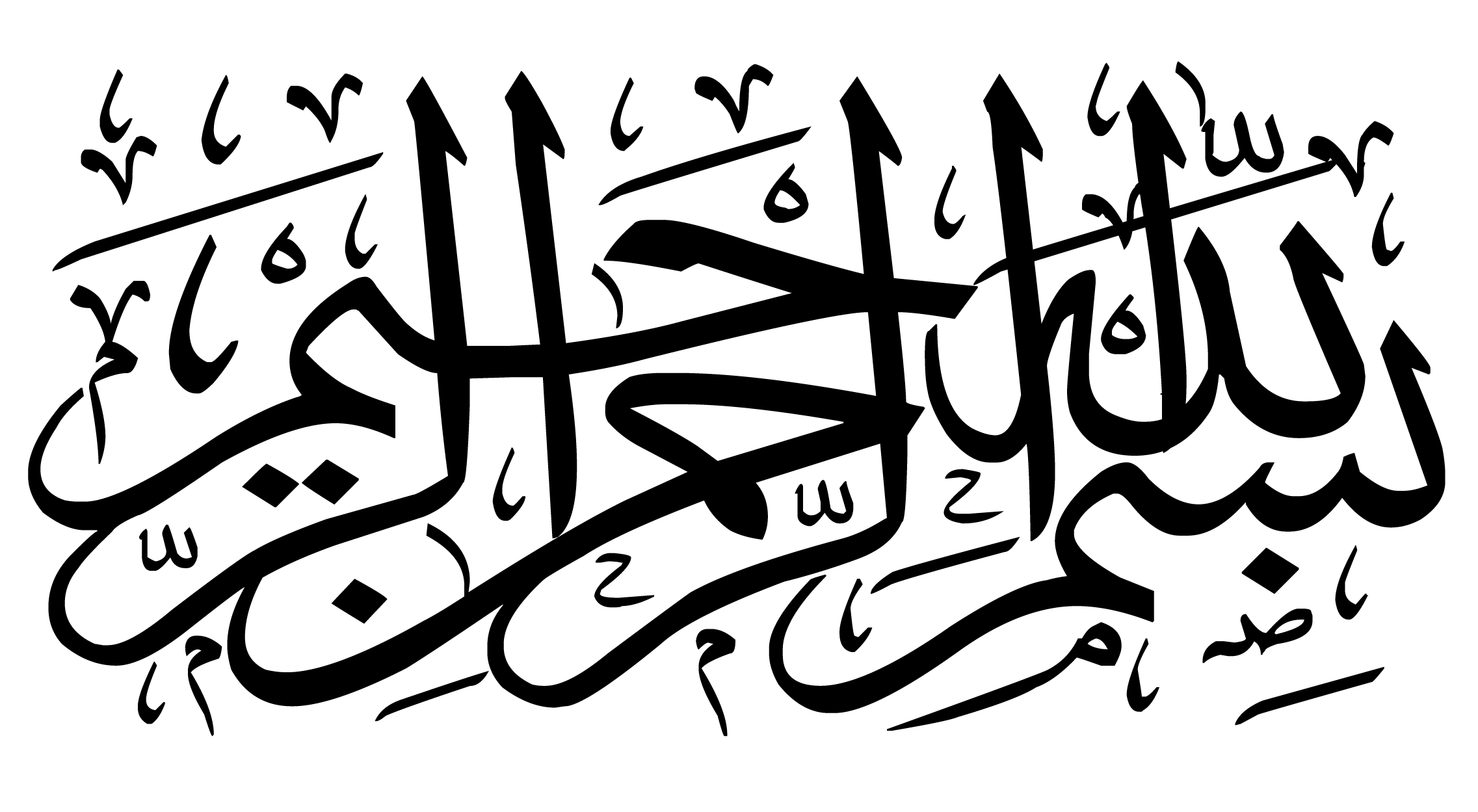 بطاقة معلومات الأستاذ (ة)الاسم : ...................اللقب : ...................تاريخ ومكان الميلاد : ...............................تاريخ أول تعيين :.....................................تاريخ التثبيت :.............................................الدرجة : .................الصنف : ................الإطار : .................................المؤهل العلمي : ........................الاقسام  المسند ة : .........................جدول استعمال الزمن للأستاذ(ة)رزنامة العطل المدرسية عطلة الخريف                  من : ....................            إلى : ................................عطلة الشتــاء                 من : ..................               إلى : .................................عطلة الربيــع                  من : ...................              إلى : .................................عطلة الصيـف                 من : ....................              إلى : .................................رزنامة الاختبارات الفصليةالفصل الأول  : من...................          إلى : ..............الفصل الثاني : من....................         إلى : ...............الفصل الثالث : من ...................         إلى : ...............رزنامة الفروض والواجبات المنزلية  :إمضاء الاستاذ(ة)بطاقة الحضور اليومي  لقسم :....................شهر: ...................امضاء الاستاذ      xبطاقة المراقبة المستمرة لقسم :................الثلاثي:...............     امضاء الاستاذ      xالبيانالاحدالاثنينالثلاثاءالاربعاءالخميسالحصة 01الحصة 02الحصة 03الحصة 04الحصة 05الحصة 06الحصة 07تاريخ التسليم الكفاءة المستهدفة تاريخ التصحيحملاحظات (واجب ، فرض)                 الحصةالاسماللقـــبالاسبــــــــــوع الاولالاسبــــــــــوع الاولالاسبــــــــــوع الاولالاسبــــــــــوع الاولالاسبــــــــــوع الاولالأسبـــــــــوع الثانيالأسبـــــــــوع الثانيالأسبـــــــــوع الثانيالأسبـــــــــوع الثانيالأسبـــــــــوع الثانيالأسبـــــــــــوع الثالثالأسبـــــــــــوع الثالثالأسبـــــــــــوع الثالثالأسبـــــــــــوع الثالثالأسبـــــــــــوع الثالثالاسبــــــوع الرابعالاسبــــــوع الرابعالاسبــــــوع الرابعالاسبــــــوع الرابعالاسبــــــوع الرابع                 الحصةالاسماللقـــب1234567891011121314151617181920ملاحظة0102030405060708091011121314151617181920212223242526272829303132333435الرقمالاسم واللقبالسلوك والمشاركة../20علامة كراس ../20الواجبات المنزلية../20المجموع20/200102030405060708091011121314151617181920212223242526272829303132333435